Teachers’ Feedback on the Syllabus and its Transaction at the InstitutionName of the Teacher: _____________________________________________________                                            Contact No:_____________________________ Academic Year:_____________________Please mark a tick ‘√’ in the appropriate cell for every statement.Please mention any other suggestions: ____________________________________________________ _____________________________________________________________________________________Signature of Teacher:		IQAC Coordinator				PrincipalYour responses below are for purpose of evaluationYour responses below are for purpose of evaluationYour responses below are for purpose of evaluationYour responses below are for purpose of evaluationYour responses below are for purpose of evaluation1 – Strongly Disagree2 – Disagree3 –Neither Agree nor Disagree4 – Agree5– Strongly AgreeSr. No.Particular123451.The course objectives and outcomes of the current syllabi are well defined and clear for delivery of course. अभ्यासक्रमाची उद्दिष्टे आणि सध्याच्या अभ्यासक्रमाचे परिणाम अभ्यासक्रमाच्या वितरणासाठी चांगल्या प्रकारे परिभाषित आणि स्पष्ट आहेत.2.The current content of syllabus is fulfilling the need of aspects, sufficient to bridge the gap between Social Work and academics. अभ्यासक्रमाची सध्याची सामग्री पैलूंची गरज पूर्ण करत आहे, सामाजिक कार्य आणि शैक्षणिक यांच्यातील अंतर कमी करण्यासाठी पुरेशी आहे.3.The course is well organized (e.g. teaching hours, the sequence of the courses in the curriculum). अभ्यासक्रम व्यवस्थित आहे (उदा. शिकवण्याचे तास, अभ्यासक्रमातील अभ्यासक्रमांचा क्रम).4.Emphasis on fundamentals, coverage of modern/advanced topics, good balance between theory and application. मूलभूत गोष्टींवर भर, आधुनिक/प्रगत विषयांचे सखोलता, सिद्धांत आणि अनुप्रयोग यांच्यातील चांगले संतुलन.5.Evaluation schemes designed for each of the course are sufficient for providing proper assessment. प्रत्येक अभ्यासक्रमासाठी डिझाइन केलेल्या मूल्यमापन योजना योग्य मूल्यांकन प्रदान करण्यासाठी पुरेशा आहेत.6.The course/ syllabus has good balance between theoretical concepts of syllabus and Practical/Experiments. अभ्यासक्रम/अभ्यासक्रमाच्या सैद्धांतिक संकल्पना आणि व्यावहारिक/प्रयोग यांच्यात चांगला समतोल आहे.7.The syllabus is covering inculcation of the aspects of life skills, transferable skills, cross cutting issues, gender equality, environment and sustainability, human rights and social security. अभ्यासक्रमात जीवन कौशल्ये, हस्तांतरणीय कौशल्ये, गुंतागुंतीच्या समस्या, लैंगिक समानता, पर्यावरण आणि टिकाऊपणा, मानवी हक्क आणि सामाजिक सुरक्षा या पैलूंचा समावेश आहे.8.Current syllabus tries to build the opportunities in terms of employability and entrepreneurial attitude amongst the students. सध्याचा अभ्यासक्रम विद्यार्थ्यांमध्ये रोजगारक्षमता आणि उद्योजकीय वृत्तीच्या दृष्टीने संधी निर्माण करण्याचा प्रयत्न करतो.9.The books/ reference materials prescribed are relevant, updated and appropriate. विहित केलेली पुस्तके/संदर्भ साहित्य संबंधित, अद्ययावत आणि योग्य आहे.10.The course/syllabus has enabled to update knowledge and perspective in the subject area. अभ्यासक्रम/अभ्यासक्रमाने विषय क्षेत्रातील ज्ञान आणि दृष्टीकोन  अद्ययावत  करण्यास सक्षम केले आहे.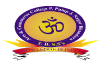 